Тема урока: ПредлогЦель урока: создание условий для формирования представления о предлоге, как о служебной части речи.Задачи урока: Формировать представление о роли предлогов в предложениях; умение правильно писать предлоги с другими словами.Оборудование: УМК «Школа России», учебник «Русский язык» 2 класс В. П. Канакина, В. Г. Горецкий, ИКТ, презентация, интерактивная доска, панель, документ-камера, система интерактивного голосования, раздаточный дидактический материалТип урока: открытие новых знанийМежпредметная связь: окружающий мирФорма организации учебной деятельности: Ф - фронтальная, И - индивидуальная, П - парная, Г - групповая.Планируемые результаты:Предметные: -учить правильно писать предлоги с другими словамиМетапредметные: Познавательные: 1.Находить ответы на вопросы, используя знания, полученные на уроке2.Овладение логическими действиями сравнения, анализа, синтеза, обобщения3.Освоение способов решения проблем поискового характераРегулятивные: Формирование умения осуществлять познавательную и личностную рефлексию Формирование умения планировать, контролировать и оценивать учебные действия в соответствии с поставленной задачей и условиями ее реализацииКоммуникативные: Умение работать в парах и группахЛичностные:Познавательная мотивация учения, понимание необходимости ученияНазвание этапаСодержаниеI. Мотивация к учебной деятельности(1 мин)Приветствие Посмотрите друг на друга, улыбнитесь и пожелайте своему соседу удачи.  Сегодня у нас будет урок-исследование, в ходе которого мы раскроем очередную тайну русского языка.II. Актуализация и пробное учебное действие (5-7 мин)Но прежде чем начать, давайте вспомним:- Чем звук отличается от буквы?- На какие группы делятся звуки?- Как отличить гласный от согласного?-  Сколько гласных букв? Какие бывают гласные? (ударные и безударные)-  Согласные? (твёрдые и мягкие, звонкие и глухие)Минутка чистописания.Урок русского языка учит нас грамотному и красивому письму. На минутке чистописания мы будем прописывать 2 буквы, но какие – нам нужно угадать, так как тучки закрыли карточки с буквами. -Посмотрите на первую тучку и скажите, как вы думаете, какую первую букву мы будем прописывать? Почему? (Чч)А теперь расшифруем задание 2 тучки. (Рр)-Откройте тетради и пропишите по образцу буквы Чч и Рр.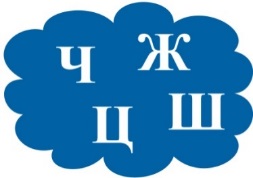 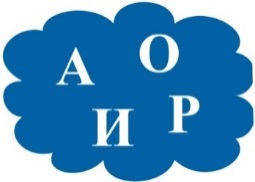 Игра «Доскажи словечко»- Проведем   игру «Докажи словечко» и разгадаем несколько загадок:Вслед за августом приходит,
С листопадом хороводит
И богат он урожаем,
Мы его, конечно, знаем!  (сентябрь)

Королева наша, Осень,
У тебя мы дружно спросим:
Детям свой секрет открой,
Кто слуга тебе второй? (октябрь)Ветер хмурый тучи гонит 
За поля и за луга. 
А на тёмном небосводе 
Хмуро движется луна. 
После солнечной погоды 
Сентября и октября 
Скоро хмурая природа 
Ждёт прибытья ...(ноября)- На какую тему слова отгадки? (ОСЕНЬ)-Что их объединяет? (Это осенние месяцы)Словарная работа:-Запишите слова-отгадки в тетрадь-Можем ли мы проверить написание этих слова? Почему?-На какую орфограмму все эти слова?-Проверьте выполнение словарной работы по эталону на экране. Кто допустил ошибки-поднимите руку. Отлично!-Отгадайте ещё одну загадку:«Он промочит всех до нитки, Но беды не принесет, Рады травка и улитка, Всех от засухи спасет. Миллионов капель вождь, Падает на землю» — (Дождь)-Ребята, что такое дождь?В словаре Ожегова даётся такое определение:Дождь- атмосферные осадки в виде водяных капель, струй. - Вспомните, какие изменения происходят осенью в природе?Творческое задание:- Составьте предложение про осень. III. Выявление места и причины затруднения(3 мин)Прогнозирование темы урока - Я тоже составила предложения про осень, но слова рассыпались. Помогите собрать предложения.-Прочитайте первое предложение. Понятно ли оно вам? О чём это предложение?- Понятно ли вам второе предложение? Почему? (нет, слова не связаны по смыслу)Прогнозирование темы- Что надо сделать, чтобы эта запись стала предложением? (добавить слово)- Какое? (маленькое)-Как вы думаете, о чём мы будем сегодня говорить на уроке? (о маленьких словах)-А как называются эти «маленькие слова»? У нас возникла проблема.VI. Целеполагание и построение проекта выхода из затруднения(1 мин)-Какую цель мы перед собой поставим? (Узнать, как называются «маленькие слова»)-Исходя из цели, предположите, каким будет первый пункт нашего исследованияПлан:Узнаем, как называются «маленькие» словаВыясним, каково значение «маленьких слов» в предложенияхНаучимся их правильно писатьV. Реализация построенного проекта(20 мин)1.Работа по первому пункту плана-Поработаем по первому пункту плана. Что мы узнаем?Дети пишут в тетради.Дети пишут на тетради.-  Прочитайте и сравните   эти предложения. Что в них общего?- Эти предложения   повествовательные.  В конце каждого стоит точка. В обоих предложениях по четыре слова. - Чем данные предложения отличаются?  -  Эти предложения отличаются словами   в, на.- Как они называются? -Я прочитаю стихотворение, а вам после прослушивания нужно будет ответить, как называются такие слова.Работа со стихотворениемЧудесный выдался денек, А я учу предлоги…И я шепчу, закрыв глаза. Скрестив под партой ноги:Что значит – «у»?Что значит – «про»?И «у», и «про» - предлоги…-Как же они называются?Совершенно верно, это – предлоги. В русском языке существует множество предлогов: на, из, под, от, об, в, у, с, над и много других.Игра «Хлопки»-Я предлагаю немного поиграть и с помощью хлопков посчитать количество слов в предложении «Летят по небу тёмные тучи»-Сколько получилось слов? (5)-Как вы это поняли? (Сколько хлопков, столько и слов)-Значит предлоги тоже являются словами. «Пред»-значит «перед», а «лог» с латинского переводится «слово», дословно «перед словом».-Поставьте вопросы к словам из предложения «Летят по небу тёмные тучи»-Получилось ли поставить вопрос к предлогу?-Какой вывод мы можем сделать?Вывод: вопрос к предлогам не ставится-Если мы выполнили первый пункт плана и теперь знаем, как называются эти «маленькие слова», хлопните в ладоши 1 раз.2.Работа по второму пункту плана:Итак, мы выяснили, что предлоги-это слова, к которым не ставится вопрос, они нам служат, а для чего, давайте разберёмся.-Попробуйте прочитать предложение «Летят по небу тёмные тучи» без предлога.-Получилось ли предложение?-Почему?-Сделайте вывод, для чего служат предлоги?Вывод: предлоги служат для связи слов в предложении.Итак, сделаем общий вывод, что же такое предлог?Вывод: Предлог- это слова, которые служат для связи слов в предложении.-Сравним наши предположения с определением из учебника, поднимите руку, если вывод сформулирован верно. Отлично!Мини-исследование в группах с использованием интерактивного оборудования-Ребята, каждый предлог имеет своё собственное значение.  Я предлагаю вам провести мини-исследование в группах и определить значения предлогов.Ребята первой группы будут работать с интерактивной доской, а ребята второй группы- с интерактивной панелью.Вам необходимо сопоставить предлог и его значение, соединив их линией.Помните, что при работе с интерактивно оборудованием необходимо соблюдать правила безопасности!-Осуществите взаимопроверку. Садитесь, если задание выполнено верно.Выполнение практических упражнений-Проверим насколько успешно было проведено исследование, выполнив практические упражнения:-Послушайте и постарайтесь выполнить мои инструкции правильно:Положите ручку на стол.Положите карандаш на пенал.Положите ручку под тетрадь.Положите ручку стол.-Почему не удалось выполнить последнее задание? Почему оно непонятно? Дополните последнее предложение каким-либо предлогом, чтобы было возможно выполнить данное задание. Например: положите ручку на стол, под стол, в стол.Игра «Назови предлог по картинке»-Внимательно посмотрите на изображение. Где находится собака? Определите предлог.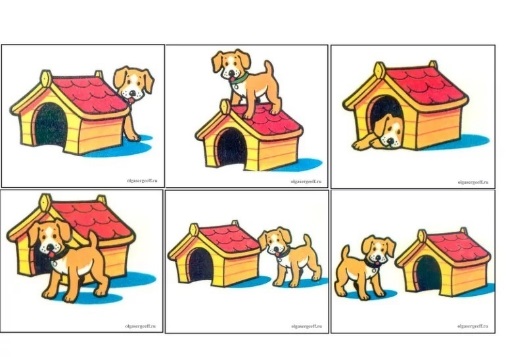 Ответ: за ,на, в, перед, справа, слева.-Если мы выполнили второй пункт плана, хлопните в ладоши 2 раза.Физминутка-Мы устали не на шутку, встали все на физминутку.Слово с предлогом – поднять руки вверх (с проговариванием), без – присесть: Парта, на парте, насос, в лесу, поле, по стеклу, со стола, сосна., улица, иду, под столом, поезд.3.Работа по третьему пункту плана-Приступим к выполнению третьего пункта плана. Чему мы научимся?-Послушайте сказку о предлогахСКАЗКА О ПРЕДЛОГАХДавным-давно в далекой стране Грамматике жили маленькие слова ПРЕДЛОГИ. Были они большими задирами. Со всеми частями речи сумели они поругаться. Обидно стало словам. Пожаловались они царице Грамматике. Та решила разобраться в ссоре и пригласила всех к себе. А предлоги важничают, не хотят стоять рядом со словами-предметами, отодвигаются от них все дальше и дальше, наконец, так отодвинулись, что можно целое слово вставить или вопрос.Как ни старалась помирить правительница поссорившихся, ничего не вышло. Тогда она предложила предлогам жить отдельно, а ссора окрепла, да так, что превратилась в правило: предлоги со словами пишутся раздельно.-Итак, ребята, как же пишутся предлоги с другими словами? (раздельно)Для проверки нужно постараться вставить между предлогом и словом другое слово и ли вопрос – если перед нами предлог, то такая вставка будет возможна. Например, в лесу – в каком лесу, в сосновом лесу. Значит В – предлог.Задание «Запись»Работа в парах:-Вам нужно , работая в парах, записать  предложения, вставляя необходимые предлоги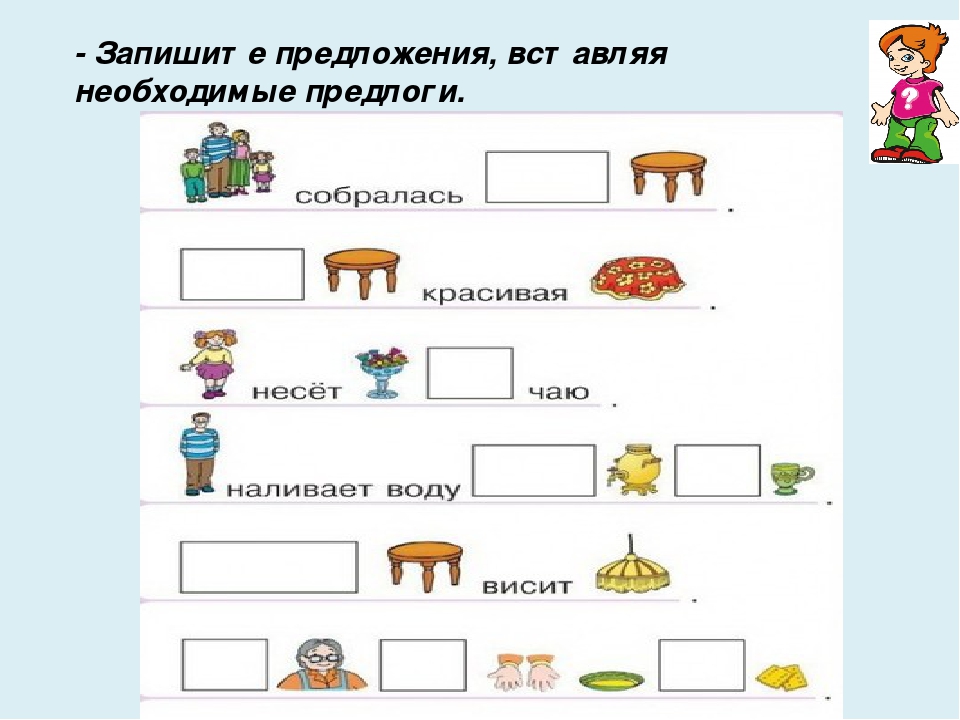 -Осуществите самопроверку по эталону на экране. Поднимите руку, если задание выполнено верно.-Как же пишутся предлоги со словами?Вывод: предлог со словом -не друзья, и вместе их писать нельзя!Обобщение:-Что мы теперь можем сказать о предлоге? Как они пишутся со словами? Какую роль играют?Вывод: Предлоги-слова, служащие для связи слов, с которыми они пишутся раздельно.-Если мы выполнили третий пункт плана, хлопните в ладоши 3 раза.-Отлично!VI. Первичное закрепление с комментированием во внешней речи ( мин)(5 мин)1.Работа с иллюстрацией-А сейчас мы попробуем найти предлоги на картине Алексея Кондратьевича Саврасова «Грачи прилетели» - Что вы видите на переднем плане?
На переднем плане изображены берёзы. (Запись высвечивается на экране)-Найдите предлог в данном предложении- Что вы скажете о них?На ветках сидят грачи. Они вернулись в свои гнёзда. Над деревьями летают птицы. (Запись высвечивается на экране)-Найдите предлоги в данных предложениях-Что изображено справа от берёз?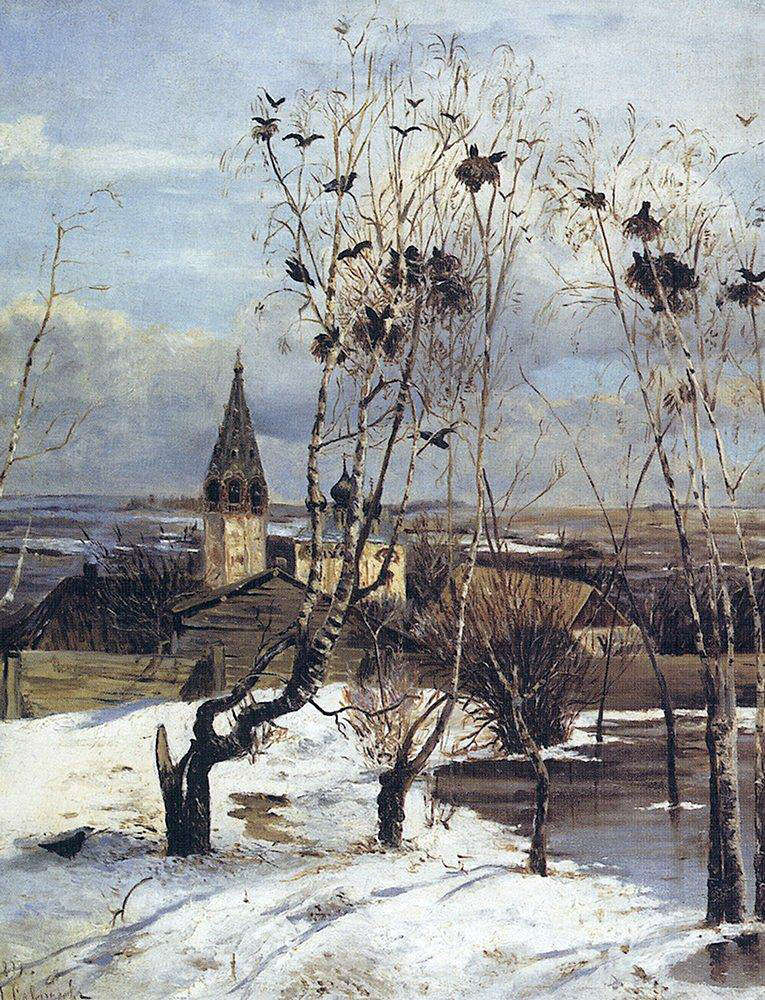 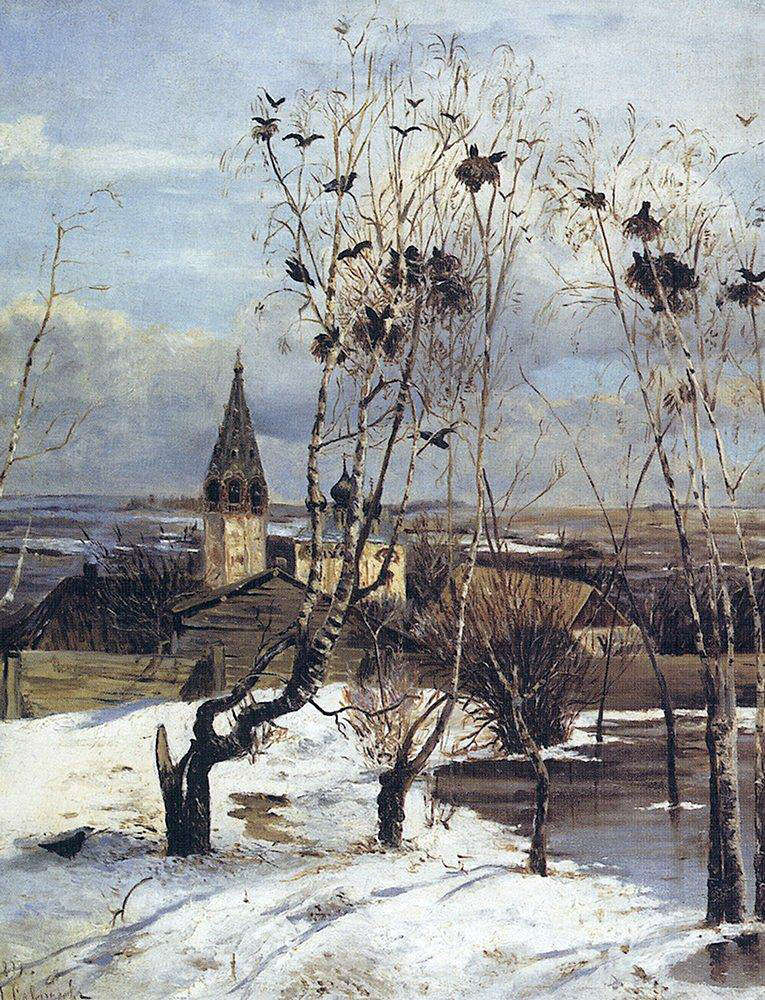 Справа от берёз видно большую лужу(ручей). (Запись высвечивается на экране)-Найдите предлог в данном предложении- Что мы видим за берёзами?За берёзами мы видим церковь с колокольней. (Запись высвечивается на экране)-Найдите предлог в данном предложении-А ещё дальше?За церковью расстилаются поля. (Запись высвечивается на экране)-Найдите предлог в данном предложении- Что скажете о небе? В небе плывут белые облака. (Запись высвечивается на экране)-Найдите предлог в данном предложении- Как вы думаете, природа уже проснулась?Природа ещё не проснулась от зимнего сна. (Запись высвечивается на экране)-Найдите предлог в данном предложении- Работая над картиной, Саврасов хотел показать не только пробуждение природы, но ещё любовь и верность этих птиц своей родине. Здесь изображён тихий скромный уголок России, но для грачей он самый дорогой, и выводить своё потомство они будут только здесь. Чувство любви к Родине было присуще и самому художнику. Воспитательный момент:-Ребята, как вы думаете, как нужно относиться к своей Родине?-Необходимо любить, ценить и оберегать край, в котором ты родился и живёшь.VII. Самостоятельная работа с самопроверкой по эталону(2 мин)Самостоятельная работа:Дифференцированные задания:-У вас на партах есть карточки с заданиями. Задания разного уровня. Вы должны выбрать и выполнить то задание, которое вам по силам. Задание на зелёной карточке-самое лёгкое, на красной-задание повышенного уровня.Зелёная карточка:Исправьте ошибки: 
Дед в печи, дрова на печи. 
На столе сапожки, под столом лепешки. 
Овечки в речке, караси у речки. 
Под столом портрет, над столом табурет.Красная карточка:Вставьте пропущенные предлоги:Дети пришли … рощу. … роще весело и шумно. Пчела брала мед … цветка. Муравей ухватился … травинку. Зайчик бежал … ручью. Ручей журчал … камням.Самопроверка по эталону с использованием документ-камеры.-Ребята, кто отлично справился с заданием, поднимите руки. Молодцы!VIII. Включение в систему знаний и повторение(2 мин)-Подведём итог нашего урока с помощью системы интерактивного голосования:-Возьмите планшеты, откройте приложение, войдите в личный кабинет, выбирайте вариант ответа:Как пишутся предлоги с другими словами?А) СлитноБ) РаздельноВопросы к предлогамА) СтавятсяБ) Не ставятся  Выбери предлог, который надо вставить в данное словосочетание: «Работал … заводе»А) НаБ) В-Отлично, по результатам этой работы мы можем сделать вывод, что вы усвоили новый материал.IХ.Итог урока(3 мин)Итоговая беседа-Если мы выполнили все пункты плана, покажите фонарик.-Если мы решили проблему, которая возникла у нас в начале урока и достигли поставленной цели, похлопайте. Результаты нашего урока-исследования достойны этих аплодисментов. Рефлексия- Я думаю, что мы, работая с полной отдачей и помогая друг другу, узнали много нового и интересного. Ведь недаром говорят: «Дружно не грузно, а врозь - хоть брось».Закончите предложения:Сегодня я на уроке  ... Я понял, что … Себя  я могу похвалить за … Эти знания мне пригодятся…-Покажите количеством пальцев отметку, которую вы поставили бы себе за урок. Я полностью солидарна с вашей самооценкой.Домашнее задание……..-Спасибо за работу на уроке!